2.7.1 - Student Satisfaction Survey (SSS)2021-2022Feedback is very important to decide major decisions of any college. Thus it is very important information. Appropriate feedback has effective advantages for the students, the professors, the principal and the whole institute. It is one of the apt means to uplift the performance. Moreover, it provides a proper style for improvement. This survey includes the design of questions recommended by NAAC. It has included teaching-learning, Mentoring and evaluation aspects. Moreover, the survey consists of infrastructure and welfare aspects of the institution. The learners were provided the feedback on the google form. In this way, Dharmendrasinhji Arts College, Rajkot SSS was conducted online by providing the google form with questions.The following points are observed through SSS: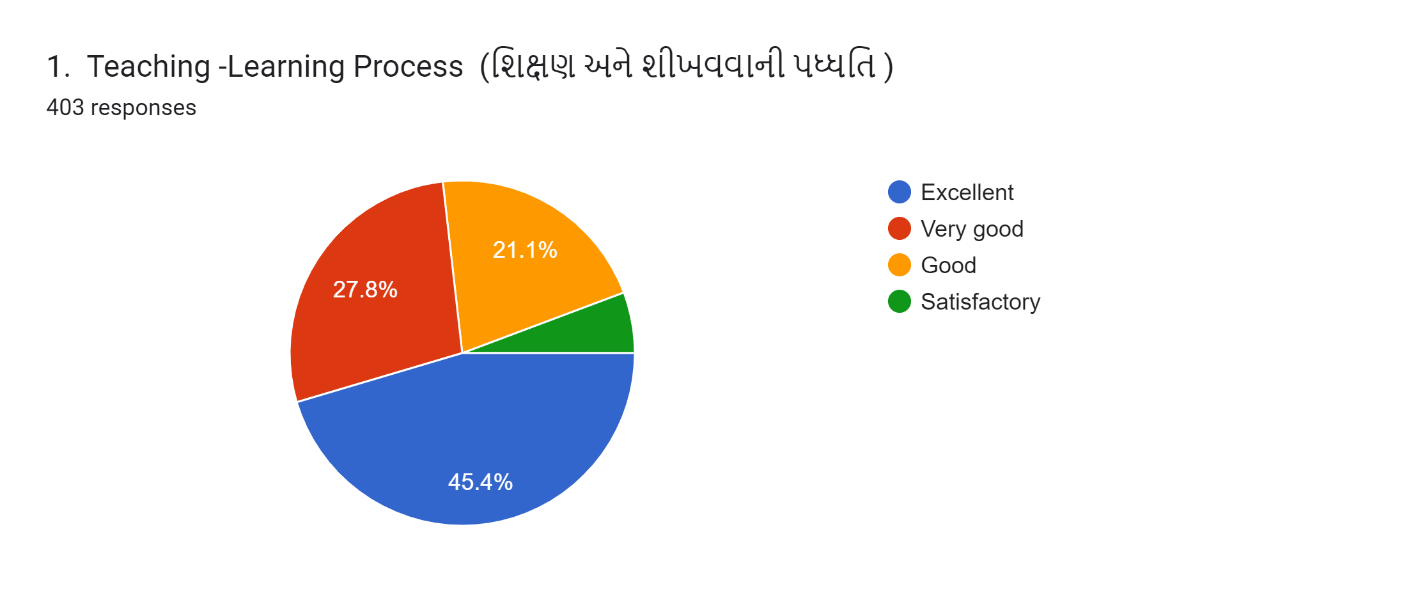 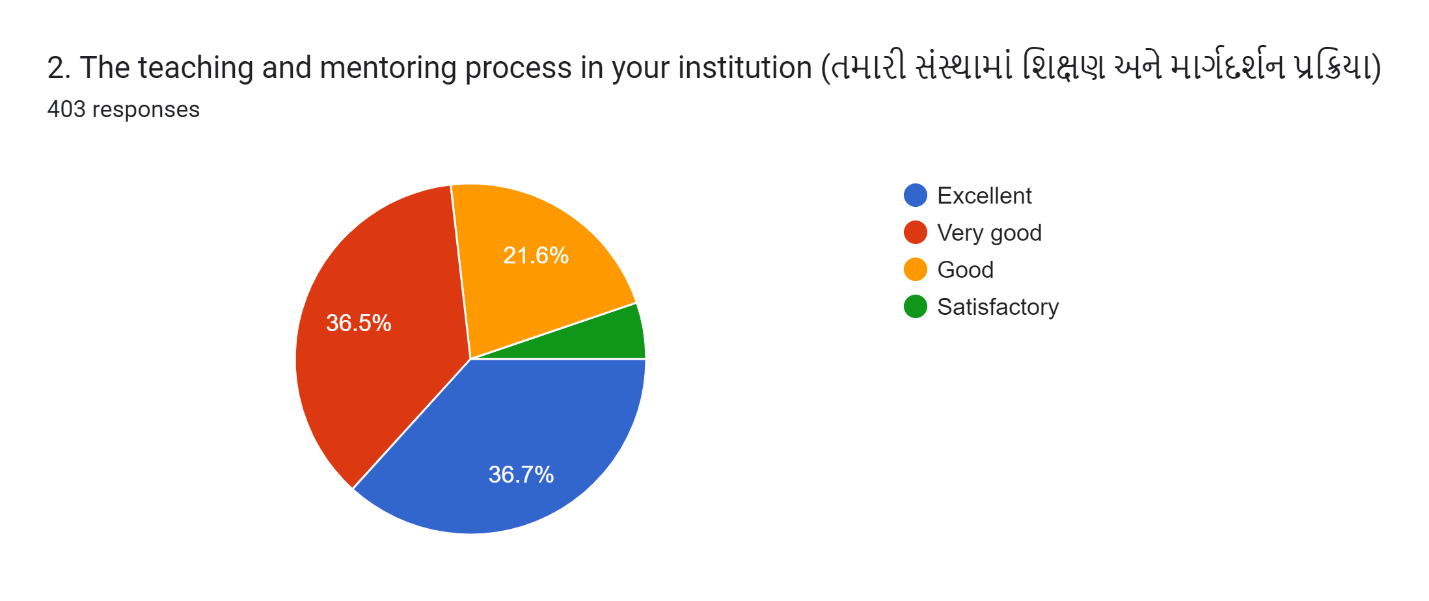 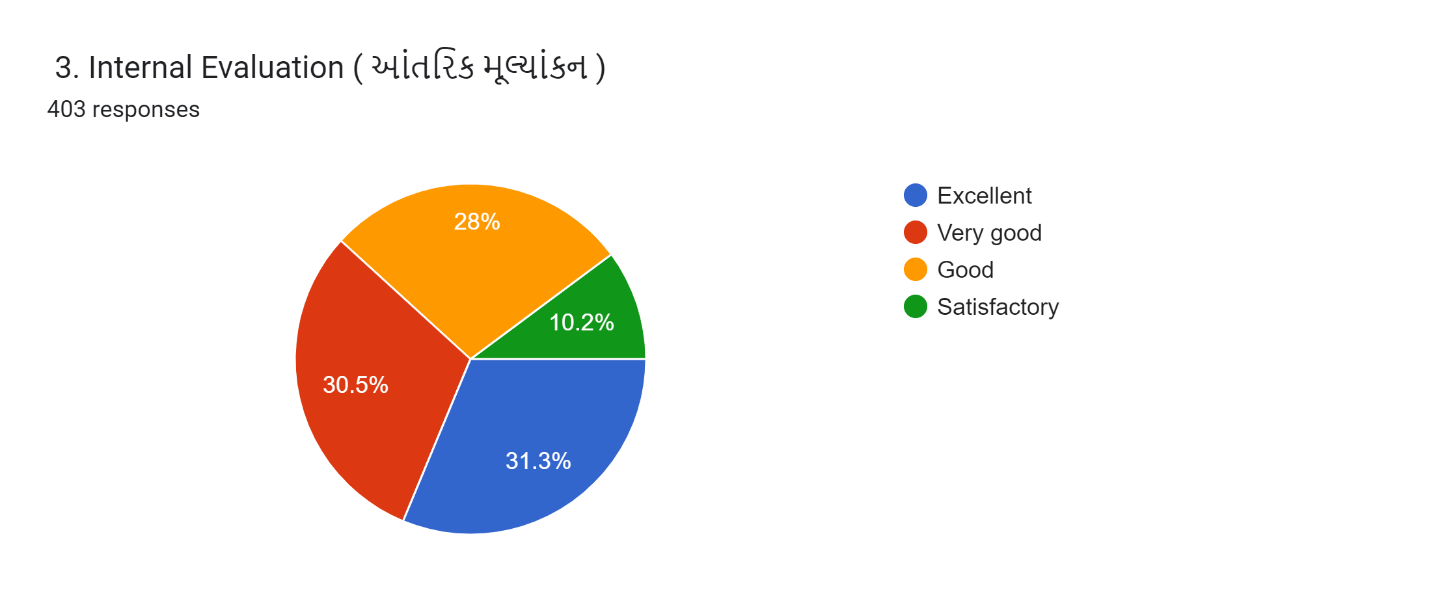 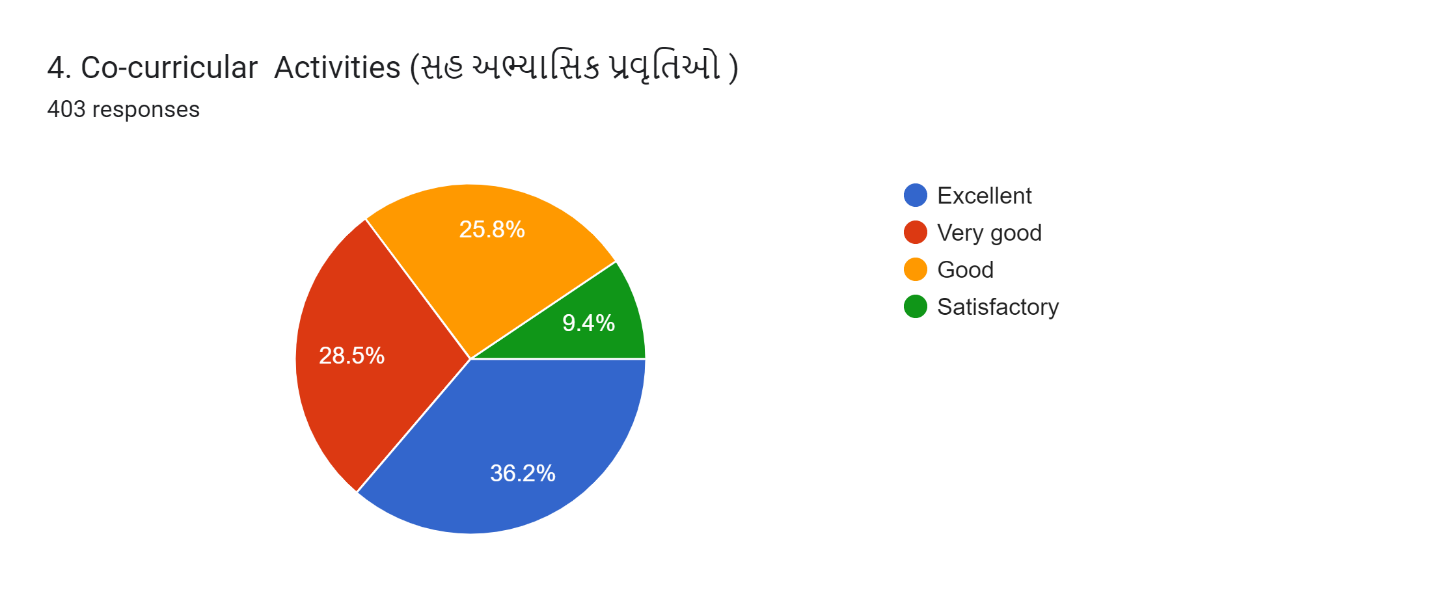 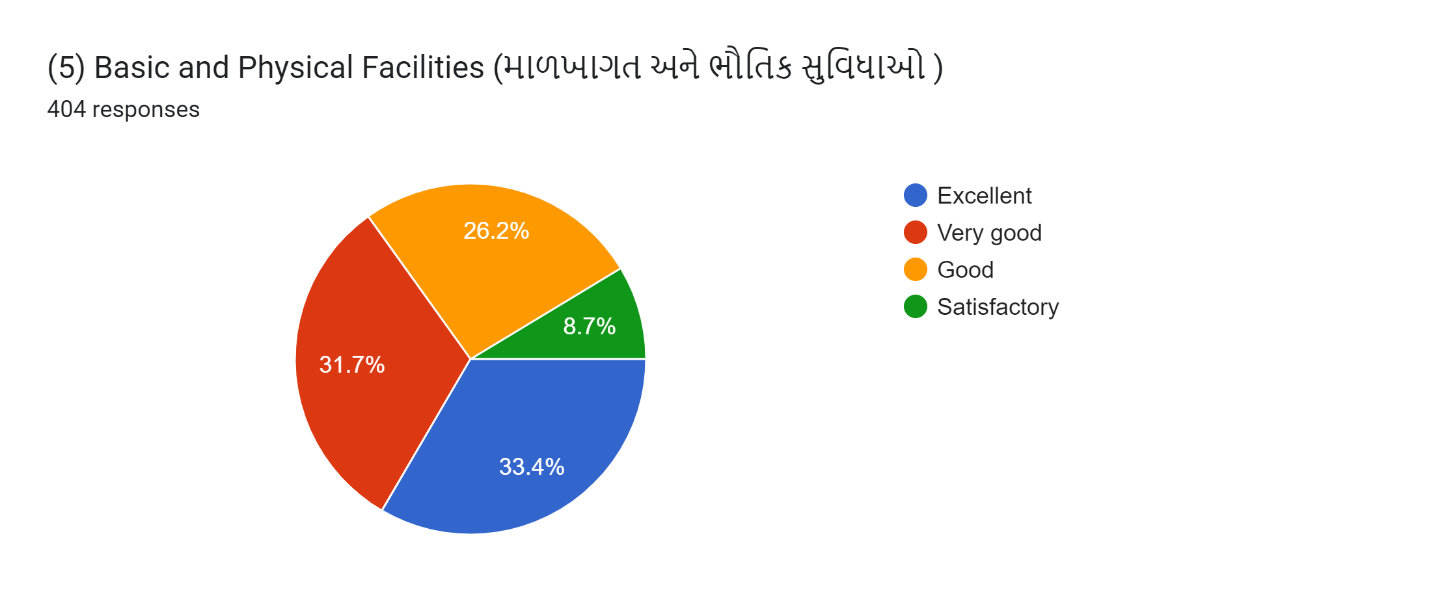 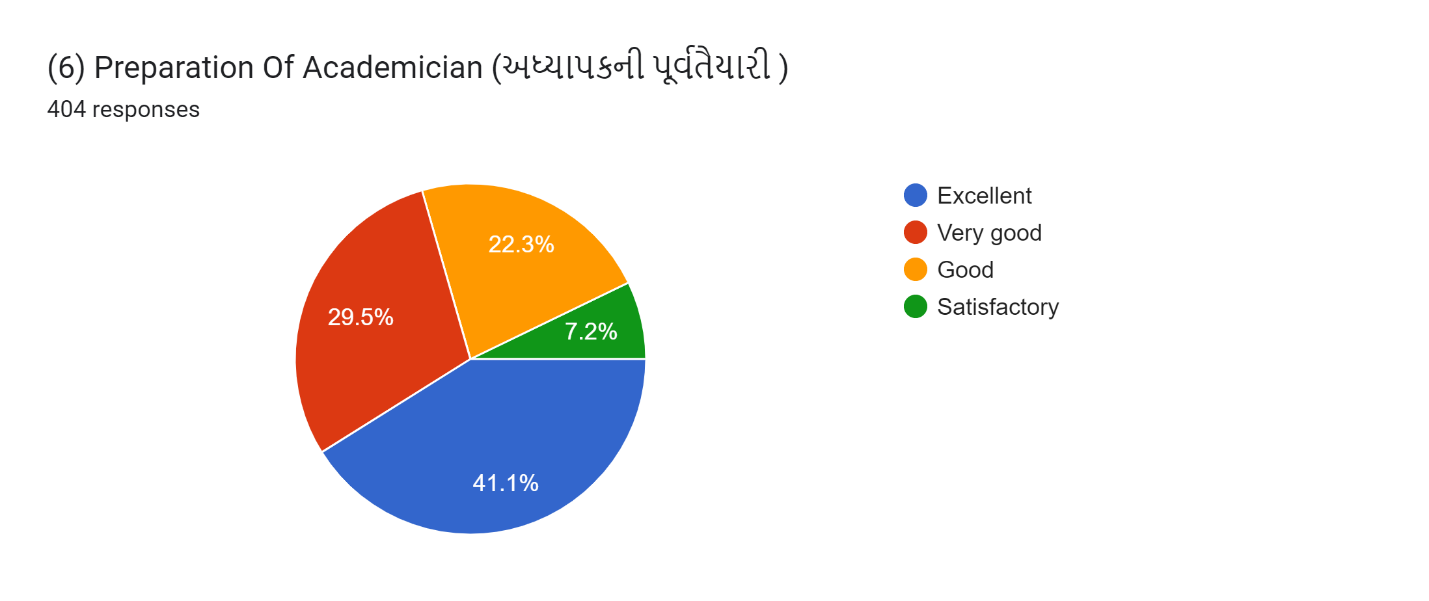 Average of SSSExcellent= 37.35Very Good =30.75Good = 24.16Satisfactory = 7.7Sr. No.Parameters Responses1 Teaching -Learning ProcessMore than 50% of the students haveresponded positively.2The Teaching and Mentoring Process in your institutionAlmost all learners responded that the Teaching and Mentoring Process is really beneficial.3Internal- EvaluationAlmost all learners, more than 60%, believed that the evaluation was impartial.4Co-curricular ActivitiesOur college regularly takes active interest in promoting extracurricular activities. All the students replied in a positive way.5Basic and Physical FacilitiesThe students think that physicalfacilities provided by the college are really helpful to them.6Preparation of AcademicianAlmost every undergraduate responded excellently and very good in Preparation of the teacher for class.